DEFY CLASSICBoas-vindas aos novos lançamentos em todas as lojasApós o lançamento bem-sucedido na Baselworld 2018, a coleção DEFY CLASSIC – o acessório definitivo para homens e mulheres que gosta de elegância casual, formal ou esportiva combinada com alto desempenho – agora está disponível em uma boutique próxima a você! Um portal para universo DEFY futurístico e sofisticado, o novo DEFY CLASSIC, que eleva a elegância urbana casual a um nível totalmente novo, foi lançado recentemente nas lojas ZENITH de todo o mundo. Equipado com uma pulseira em metal composta de links maleáveis, uma pulseira em borracha revestida com couro de crocodilo, que oferece o melhor dos dois mundos, ou uma versão em borracha confortável para todas as ocasiões, o arrojado DEFY CLASSIC é adequado para qualquer situação que um estilo de vida contemporâneo e ativo pode trazer.Desenvolvido para pessoas urbanas com consciência de estilo, o carismático DEFY CLASSIC com sua caixa em titânio ultraleve com 41 mm de altura e um mostrador aberto que oferece visualizações fascinantes do preciso e confiável calibre base Elite 670 automático da Manufatura ZENITH. Enegrecido, estruturado e coberto por um disco de data lido em uma janela branca na posição às 6 horas, o movimento oscila a 4 Hz e oferece ao seu proprietário mais de 50 horas de autonomia. Em uma reverência às lendárias origens da coleção, o anel de minutos em azul marinho tem exatamente a mesma escala de cor que possuía seu ilustre antecessor, o 1969 El Primero. Enquanto isso, as pessoas com um gosto mais apurado, os mostradores mais atemporais serão usados pela elegância subestimada da versão com mostrador fechado. O DEFY CLASSIC combina de forma inteligente o chique casual com o refinamento técnico e o desempenho totalmente confiável. ZENITH: O futuro da relojoaria suíçaDesde 1865, a Zenith tem sido orientada pela autenticidade, desafio e paixão por ultrapassar os limites da excelência, precisão e inovação. Logo após sua fundação em Le Locle, pelo visionário fabricante de relógios Georges Favre-Jacot, a Zenith foi reconhecida pela precisão de seus cronômetros com os quais ganhou 2.333 prêmios de cronometria em pouco mais de um século e meio de existência: um recorde absoluto. Conhecida por seu lendário calibre 1969 El Primero que permite medições precisas de curto tempo até próximo de 1/10º de segundo, a fábrica desenvolveu mais de 600 variações de movimento. Hoje, a Zenith oferece perspectivas novas e fascinantes da medição de tempo, incluindo a contagem de 1/100º de segundo com o Defy El Primero 21 e toda uma nova dimensão em precisão mecânica com o relógio mais preciso do mundo: Defy Lab do século XXI.  Incentivada por laços recentemente reforçados com uma tradição orgulhosa do pensamento dinâmico e de vanguarda, a Zenith está escrevendo seu futuro… e o futuro da relojoaria suíça.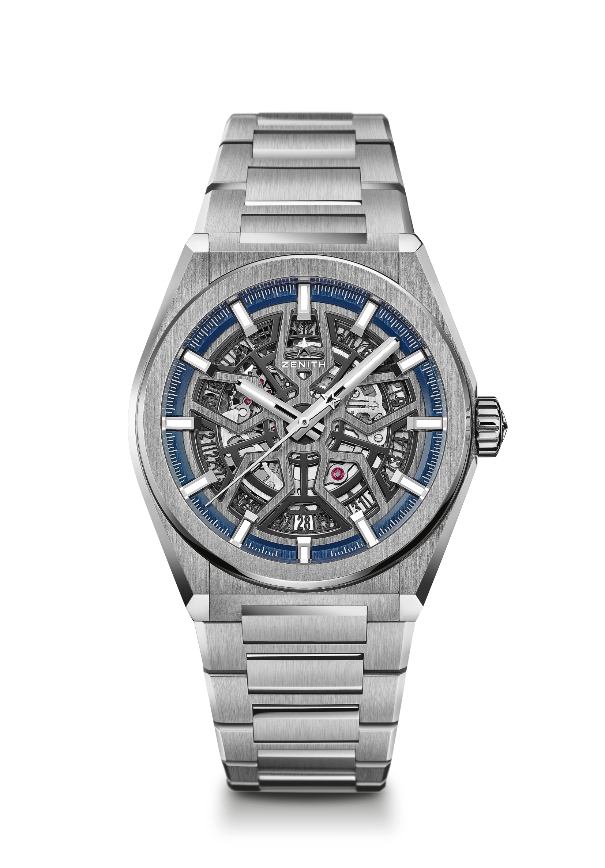 DEFY CLASSIC DETALHES TÉCNICOSReferência: 95.9000.670/78.M9000PRINCIPAIS DESTAQUES Novo movimento Elite esqueletizado Nova caixa de titânio escovado de 41 mm Alavanca e roda de escape em silício MOVIMENTOElite 670 SK, AutomáticoCalibre: 11 ½" (Diâmetro: 25,60 mm)Espessura do movimento: 3,88 mmComponentes: 187Joias: 27Frequência: 28.800 VpH (4Hz)Reserva de marcha: mín. 48 horasAcabamento: Massa oscilante especial com acabamento acetinado escovadoFUNÇÕESHoras e minutos no centroPonteiro central de segundos Indicador de data na posição de 6 horasCAIXA, MOSTRADOR E PONTEIROSDiâmetro: 41 mmDiâmetro da abertura: 32,5 mmEspessura: 10,75 mmCristal: domo de cristal de safira com tratamento antirreflexo em ambos os ladosFundo da caixa: Cristal transparente de safiraMaterial: Titânio escovadoResistência à água: 10 ATMMostrador: AbertoÍndices das horas: Banhado a ródio, facetado e revestido com Super-LumiNova® SLN C1Ponteiros: Banhado a ródio, facetado e revestido com Super-LumiNova® SLN C1PULSEIRA E FECHOBracelete: Referência: 27.95.9000.670Denominação: Bracelete de titânio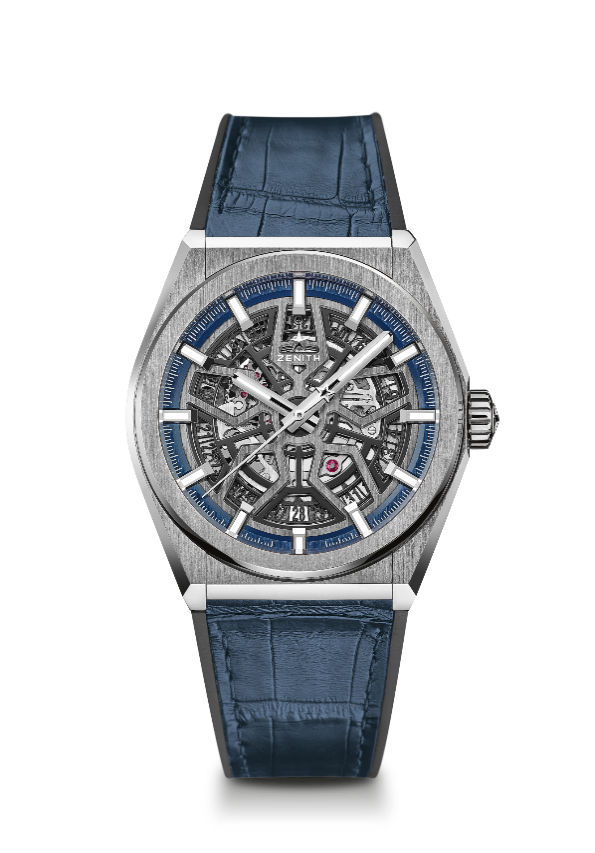 DEFY CLASSIC DETALHES TÉCNICOSReferência: 95.9000.670/78.R584PRINCIPAIS DESTAQUES Novo movimento Elite esqueletizado Nova caixa de titânio escovado de 41 mm Alavanca e roda de escape em silício MOVIMENTOElite 670 SK, AutomáticoCalibre: 11 ½" (Diâmetro: 25,60 mm)Espessura do movimento: 3,88 mmComponentes: 187Joias: 27Frequência: 28.800 VpH (4Hz)Reserva de marcha: mín. 48 horasAcabamento: Massa oscilante especial com acabamento acetinado escovadoFUNÇÕESHoras e minutos no centroPonteiro central de segundos Indicador de data na posição de 6 horasCAIXA, MOSTRADOR E PONTEIROSDiâmetro: 41 mmDiâmetro da abertura: 32,5 mmEspessura: 10,75 mmCristal: domo de cristal de safira com tratamento antirreflexo em ambos os ladosFundo da caixa: Cristal transparente de safiraMaterial: Titânio escovadoResistência à água: 10 ATMMostrador: AbertoÍndices das horas: Banhado a ródio, facetado e revestido com Super-LumiNova® SLN C1Ponteiros: Banhado a ródio, facetado e revestido com Super-LumiNova® SLN C1PULSEIRA E FECHOPulseira: Referência: 27.00.2218.584Denominação: Borracha preta com revestimento em couro azul de jacaré Fecho: Referência: 27.95.0018.930Denominação: Fecho de dobra dupla de titânio 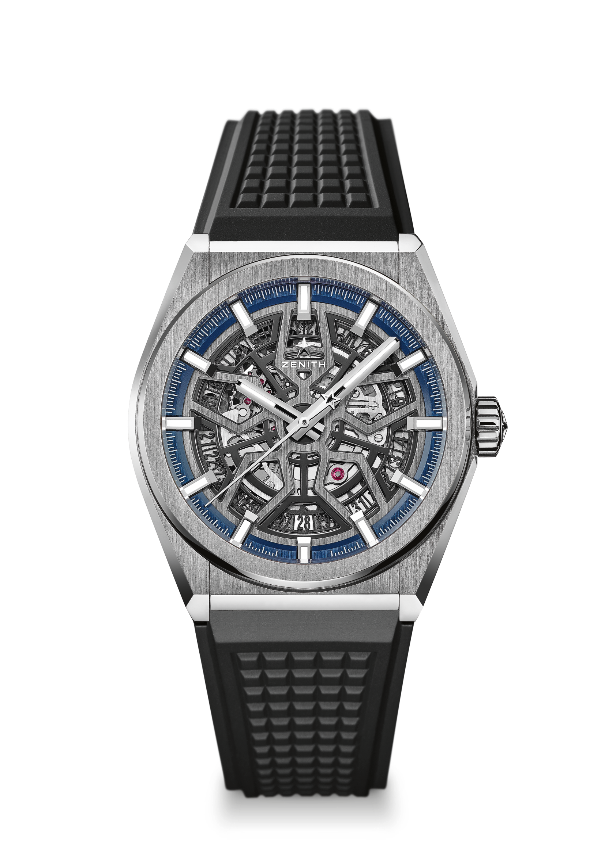 DEFY CLASSICDETALHES TÉCNICOSReferência: 95.9000.670/78.R782PRINCIPAIS DESTAQUES Novo movimento Elite esqueletizado Nova caixa de titânio escovado de 41 mm Alavanca e roda de escape em silício MOVIMENTOElite 670 SK, AutomáticoCalibre: 11 ½" (Diâmetro: 25,60 mm)Espessura do movimento: 3,88 mmComponentes: 187Joias: 27Frequência: 28.800 VpH (4Hz)Reserva de marcha: mín. 48 horasAcabamento: Massa oscilante especial com acabamento acetinado escovadoFUNÇÕESHoras e minutos no centroPonteiro central de segundos Indicador de data na posição de 6 horasCAIXA, MOSTRADOR E PONTEIROSDiâmetro: 41 mmDiâmetro da abertura: 32,5 mmEspessura: 10,75 mmCristal: domo de cristal de safira com tratamento antirreflexo em ambos os ladosFundo da caixa: Cristal transparente de safiraMaterial: Titânio escovadoResistência à água: 10 ATMMostrador: AbertoÍndices das horas: Banhado a ródio, facetado e revestido com Super-LumiNova® SLN CPonteiros: Banhado a ródio, facetado e revestido com Super-LumiNova® SLN C1PULSEIRA E FECHOPulseira: Referência: 27.00.2218.782Denominação: Borracha preta Fecho: Referência: 27.95.0018.930Denominação: Fecho de dobra dupla de titânio 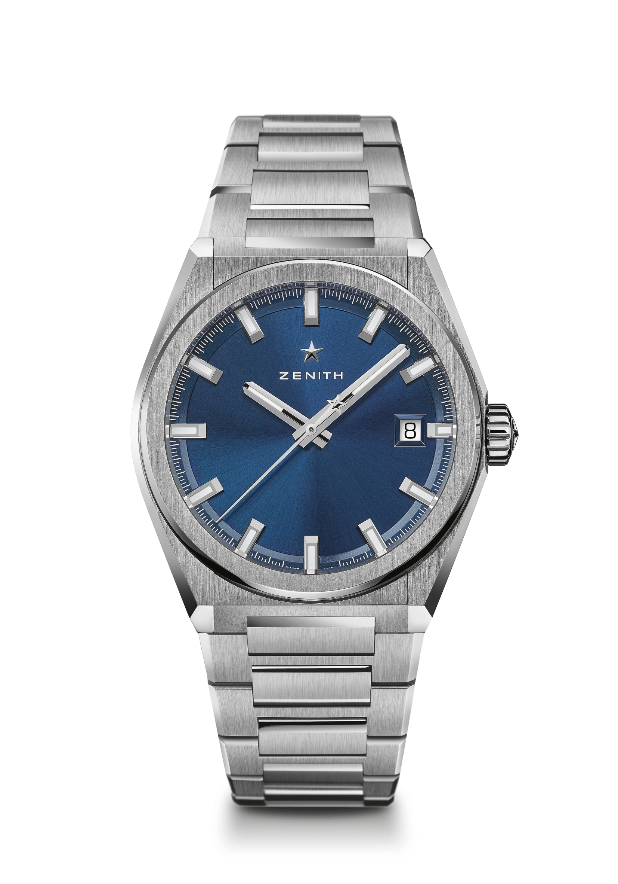 DEFY CLASSIC DETALHES TÉCNICOSReferência: 95.9000.670/51.M9000PRINCIPAIS DESTAQUES Novo movimento Elite esqueletizado Nova caixa de titânio escovado de 41 mm Alavanca e roda de escape em silício MOVIMENTOElite 670 SK, AutomáticoCalibre: 11 ½" (Diâmetro: 25,60 mm)Espessura do movimento: 3,88 mmComponentes: 187Joias: 27Frequência: 28.800 VpH (4Hz)Reserva de marcha: mín. 48 horasAcabamento: Massa oscilante especial com acabamento acetinado escovadoFUNÇÕESHoras e minutos no centroPonteiro central de segundos Indicador de data na posição de 3 horasCAIXA, MOSTRADOR E PONTEIROSDiâmetro: 41 mmDiâmetro da abertura: 32,5 mmEspessura: 10,75 mmCristal: domo de cristal de safira com tratamento antirreflexo em ambos os ladosFundo da caixa: Cristal transparente de safiraMaterial: Titânio escovadoResistência à água: 10 ATMMostrador: Padrão de raios de sol azulados Índices das horas: Banhado a ródio, facetado e revestido com Super-LumiNova® SLN C1Ponteiros: Banhado a ródio, facetado e dourados, revestido com Super-LumiNova® SLN C1PULSEIRA E FECHOBracelete: Referência: 27.95.9000.670Denominação: Bracelete de titânio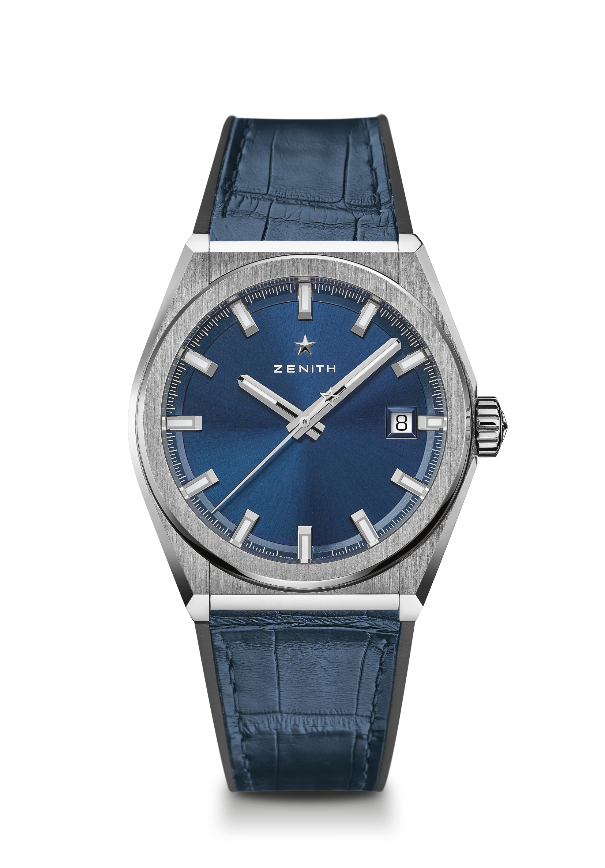 DEFY CLASSIC DETALHES TÉCNICOSReferência: 95.9000.670/51.R584PRINCIPAIS DESTAQUES Novo movimento Elite esqueletizado Nova caixa de titânio escovado de 41 mm Alavanca e roda de escape em silício MOVIMENTOElite 670 SK, AutomáticoCalibre: 11 ½" (Diâmetro: 25,60 mm)Espessura do movimento: 3,88 mmComponentes: 187Joias: 27Frequência: 28.800 VpH (4Hz)Reserva de marcha: mín. 48 horasAcabamento: Massa oscilante especial com acabamento acetinado escovadoFUNÇÕESHoras e minutos no centroPonteiro central de segundos Indicador de data na posição de 3 horasCAIXA, MOSTRADOR E PONTEIROSDiâmetro: 41 mmDiâmetro da abertura: 32,5 mmEspessura: 10,75 mmCristal: domo de cristal de safira com tratamento antirreflexo em ambos os ladosFundo da caixa: Cristal transparente de safiraMaterial: Titânio escovadoResistência à água: 10 ATMMostrador: Padrão de raios de sol azulados Índices das horas: Banhado a ródio, facetado e revestido com Super-LumiNova® SLN C1Ponteiros: Banhado a ródio, facetado e dourados, revestido com Super-LumiNova® SLN C1PULSEIRA E FECHOPulseira: Referência: 27.00.2218.584Denominação: Borracha preta com revestimento em couro azul de jacaréFecho: Referência: 27.95.0018.930Denominação: Fecho de dobra dupla de titânio DEFY CLASSIC 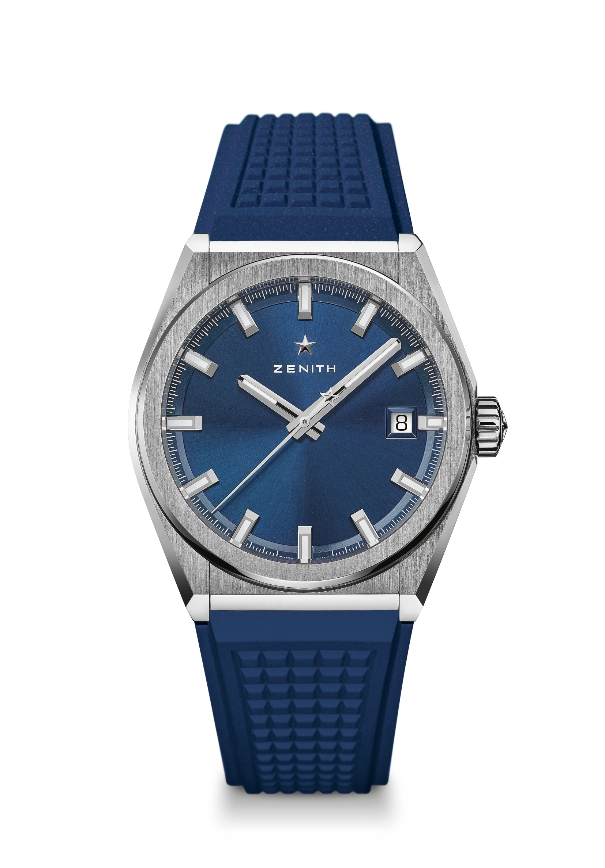 DETALHES TÉCNICOSReferência: 95.9000.670/51.R790PRINCIPAIS DESTAQUES Novo movimento Elite esqueletizado Nova caixa de titânio escovado de 41 mm Alavanca e roda de escape em silício MOVIMENTOElite 670 SK, AutomáticoCalibre: 11 ½" (Diâmetro: 25,60 mm)Espessura do movimento: 3,88 mmComponentes: 187Joias: 27Frequência: 28.800 VpH (4Hz)Reserva de marcha: mín. 48 horasAcabamento: Massa oscilante especial com acabamento acetinado escovadoFUNÇÕESHoras e minutos no centroPonteiro central de segundos Indicador de data na posição de 3 horasCAIXA, MOSTRADOR E PONTEIROSDiâmetro: 41 mmDiâmetro da abertura: 32,5 mmEspessura: 10,75 mmCristal: domo de cristal de safira com tratamento antirreflexo em ambos os ladosFundo da caixa: Cristal transparente de safiraMaterial: Titânio escovadoResistência à água: 10 ATMMostrador: Padrão de raios de sol azulados Índices das horas: Banhado a ródio, facetado e revestido com Super-LumiNova® SLN C1Ponteiros: Banhado a ródio, facetado e dourados, revestido com Super-LumiNova® SLN C1PULSEIRA E FECHOPulseira: Referência: 27.00.2218.790Denominação: Borracha azul Fecho: Referência: 27.95.0018.930Denominação: Fecho de dobra dupla de titânio 